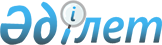 О внесении изменений в постановление акимата Карагандинской области от 30 мая 2007 года N 12/03 "Об установлении карантинной зоны на территории области"Постановление акимата Карагандинской области от 13 июня 2012 года N 20/10. Зарегистрировано Департаментом юстиции Карагандинской области 20 июля 2012 года N 1916

      В соответствии со статьей 27 Закона Республики Казахстан от 23 января 2001 года "О местном государственном управлении и самоуправлении в Республике Казахстан", статьями 9-1, 14 Закона Республики Казахстан от 11 февраля 1999 года "О карантине растений", в целях локализации и полной ликвидации очагов распространения карантинных объектов акимат Карагандинской области ПОСТАНОВЛЯЕТ:



      1. Внести в постановление акимата Карагандинской области от 30 мая 2007 года N 12/03 "Об установлении карантинной зоны на территории области" (зарегистрировано в Реестре государственной регистрации нормативных правовых актов за N 1830, опубликовано в газетах "Орталық Қазақстан" от 28 июня 2007 года за N 98-100 и "Индустриальная Караганда" от 30 июня 2007 года за N 75), в которое внесены изменения постановлением от 21 июля 2009 года N 20/02 "О внесении изменений в постановление акимата Карагандинской области от 30 мая 2007 года N 12/03 "Об установлении карантинной зоны на территории области" (зарегистрировано в Реестре государственной регистрации нормативных правовых актов за N 1870, опубликовано в газетах "Орталық Қазақстан" от 12 сентября 2009 года N 138-139 (20723) и "Индустриальная Караганда" от 11 сентября 2009 года N 108 (20815)) следующие изменения:



      пункт 1 постановления изложить в следующей редакции: 

      "1. Установить карантинную зону на территории Карагандинской области с введением карантинного режима в хозяйствующих субъектах, населенных пунктах и иных объектах согласно приложению.";



      приложение к указанному постановлению изложить в новой редакции, согласно приложению к настоящему постановлению.



      2. Контроль за исполнением настоящего постановления возложить на заместителя акима области Әбілда Т.А.



      3. Настоящее постановление вводится в действие по истечении десяти календарных дней после дня его первого официального опубликования.      Аким Карагандинской области                А. Кусаинов

Приложение к постановлению

акимата Карагандинской области

13 июня 2012 года N 20/10Приложение к постановлению

акимата Карагандинской области

от 30 мая 2007 года N 12/03 

ПЕРЕЧЕНЬ

объектов государственного контроля в области карантина растений, где введен карантинный режим      Примечание:

      ГУ - государственное учреждение;

      к/х - крестьянское хозяйство;

      ф/х - фермерское хозяйство;

      с. - село;

      г. - город;

      пос. - поселок;

      с/о - сельский округ;

      п/о - поселковый округ;

      АО - акционерное общество;

      ТОО - товарищество с ограниченной ответственностью;

      ПК - производственный кооператив;

      ХПП - хлебоприемное предприятие;

      СХФ - сельскохозяйственная ферма;

      ИП - индивидуальный предприниматель;

      КГКП - коммунальное государственное казенное предприятие
					© 2012. РГП на ПХВ «Институт законодательства и правовой информации Республики Казахстан» Министерства юстиции Республики Казахстан
				N п/пНаименование хозяйствующих субъектов, иных объектов, категория земельных участковНаименование района (города), сельских округов и населенных пунктовЗаражено (засорено)Заражено (засорено)Дата выявления очага (по актам), примечанияN п/пНаименование хозяйствующих субъектов, иных объектов, категория земельных участковНаименование района (города), сельских округов и населенных пунктовучастков (полей)площадь, гектарДата выявления очага (по актам), примечания123456Горчак розовый (Acroptilon repens L.D.C)Горчак розовый (Acroptilon repens L.D.C)Горчак розовый (Acroptilon repens L.D.C)Горчак розовый (Acroptilon repens L.D.C)Горчак розовый (Acroptilon repens L.D.C)Горчак розовый (Acroptilon repens L.D.C)1.Абайский районАбайский район371030,81ГУ "Карагандинский областной департамент Комитета автомобильных дорог", полоса отвода автодорог республиканского значенияс/о Кулайгыр12328 мая 2010 года2к/х "Шон", с/х угодьяс/о Кулайгыр2400переоформлено3ГУ "Управление пассажирского транспорта и автомобильных дорог Карагандинской области", полоса отвода автодорог областного и районного значенияс/о Самарка7108 июня 2010 года3ГУ "Управление пассажирского транспорта и автомобильных дорог Карагандинской области", полоса отвода автодорог областного и районного значенияс/о Коксу4510 июня 2010 года3ГУ "Управление пассажирского транспорта и автомобильных дорог Карагандинской области", полоса отвода автодорог областного и районного значенияс/о Есенгельды44011 июня 2010 года4к/х "Коновалов", с/х угодьяс/о Есенгельды1150переоформлено5ТОО "Топарские теплицы", с/х угодьяпос. Топар1195,817 июня 2010 года6Карагандинское погрузочно-транспортное управление (КПТУ) N 7 УД АО "Арселор Миттал Темиртау", полоса отвода железных дорогг. Абай1322 июня 2010 года7ТОО "Достық 2009", с/х угодьяс/о Юбилейное150переоформлено8к/х "Надежда", с/х угодьяс/о Агрогородок35025 июня 2007 года9к/х "Жәрдем", с/х угодьяс/о Агрогородок110025 июля 2007 года10к/х "Алимбаев", с/х угодьяс/о Жартас1104переоформлено2.Актогайский районАктогайский район423331к/х "Сәрсенбек", с/х угодьяс/о Карабулак1142531 мая 2010 года2к/х Думан, с/х угодьяс/о Карабулак270030 мая 2007 года3ГУ "Управление пассажирского транспорта и автомобильных дорог Карагандинской области", полоса отвода автодорог областного значенияс/о Карабулак120810 августа 2008 года3.Бухар-Жырауский районБухар-Жырауский район46123511к/х "Ербол", с/х угодьяс/о Акоре118017 июня 2005 года2ПК "Кирова", с/х угодьяс/о Ростовка329294переоформлено3ПК "Асыл", с/х угодьяс/о Каражар26867 июля 2006 года4к/х "Рыжих Тау-нан", с/х угодьяс/о Тузды35903 сентября 2010 года5к/х "Айхан", с/х угодьяс/о Самарканд81601переоформлено4.Жанааркинский районЖанааркинский район4263471к/х "Акбұлақ", с/х угодьяс/о Актасты120926 июня 2007 года2к/х "Шайдар көңі", с/х угодьяс/о Актасты15026 июня 2007 года3Аким сельского округа, земли запасас/о Актасты3406переоформлено4к/х "Достық", с/х угодьяс/о Байдалы би12758 июля 2005 года5к/х "Нұрлыхан", с/х угодьяс/о Байдалы би113125 июля 2005 года6к/х "Жақсыбай әулеті", с/х угодьяс/о Байдалы би16025 июля 2005 года7к/х "Аққыз", с/х угодьяс/о Байдалы би11007 июня 2006 года8к/х "Азамат", с/х угодьяс/о Байдалы би11609 июня 2006 года9к/х "Жантас", с/х угодьяс/о Байдалы би11316 июня 2007 года10к/х "Жалғас", с/х угодьяс/о Байдалы би16016 июня 2007 года11к/х "Мерей", с/х угодьяс/о Байдалы би117518 июня 2007 года12к/х "Рымбек", с/х угодьяс/о Байдалы би120016 июня 2007 года13к/х "Тілектес", с/х угодьяс/о Байдалы би117125 июня 2007 года14к/х "Дос", с/х угодьяс/о Байдалы би110011 июля 2008 года15к/х "Қолқанат", с/х угодьяс/о Байдалы би1100переоформлено16к/х "Үлгілі", с/х угодьяс/о Байдалы би2361переоформлено17к/х "Ақсуат", с/х угодьяс/о Байдалы би1108переоформлено18Аким сельского округа, земли запасас/о Байдалы би1320переоформлено19к/х "Қарамола", с/х угодьяс/о Бидаик3233переоформлено20к/х "Қуаныш", с/х угодьяс/о Бидаик183переоформлено21Аким сельского округа, земли запасас/о Бидаик1190переоформлено22к/х "Амандық", с/х угодьяс/о Жумажанов1150переоформлено23Аким сельского округа, земли запасас/о Ералиев150переоформлено24к/х "Нұрсұлтан", с/х угодьяс/о Сейфуллин15028 июня 2006 года25к/х "Бірлестік", с/х угодьяс/о Сейфуллин110011 июля 2008 года26к/х "Серіктес", с/х угодьяс/о Сейфуллин110020 июля 2009 года27к/х "Данияр", с/х угодьяс/о Сейфуллин12005 мая 2009 года28ГУ "Управление пассажирского транспорта и автомобильных дорог Карагандинской области", полоса отвода автодорог районного значенияс/о Сейфуллин13529 апреля 2010 года28ГУ "Управление пассажирского транспорта и автомобильных дорог Карагандинской области", полоса отвода автодорог районного значенияс/о Целинный12229 апреля 2010 года29к/х "Бекарыс", с/х угодьяс/о Целинный169814 июня 2011 года30к/х "Казахстан", с/х угодьяс/о Целинный61049переоформлено31Аким сельского округа, земли запасас/о Целинный138821 июня 2011 года5.Каркаралинский районКаркаралинский район916101Аким сельского округа, земли запасас/о Тегисшилдик14557 июля 2006 года2к/х "Шоқпартас", с/х угодьяс/о Тегисшилдик133029 июня 2006 года3к/х "Арай", с/х угодьяс/о Тегисшилдик11507 июля 2006 года4к/х "Жолдас", с/х угодьяс/о Томар23006 августа 2008 года5ГУ "Карагандинский областной департамент Комитета автомобильных дорог", полоса отвода автодорог республиканского значенияс/о Каршыгалы19916 июня 2011 года5ГУ "Карагандинский областной департамент Комитета автомобильных дорог", полоса отвода автодорог республиканского значенияс/о М.Мамыраева112015 июня 2011 года6ГУ "Управление пассажирского транспорта и автомобильных дорог Карагандинской области", полоса отвода автодорог областного и районного значенияс/о М.Мамыраева172,815 июня 2011 года6ГУ "Управление пассажирского транспорта и автомобильных дорог Карагандинской области", полоса отвода автодорог областного и районного значенияс/о Н.Абдирова183,215 июня 2011 года6.Нуринский районНуринский район7921618,51к/х "Романенко П", с/х угодьяс/о Кобетей121017 июня 2005 года2ТОО "Отқанжар", с/х угодьяс/о Изенды311716 августа 2004 года3к/х "Тұлпар", с/х угодьяс/о Мынбаева11408 августа 2006 года4к/х "Беляев А.", с/х угодьяс/о Мынбаева11358 августа 2006 года5ТОО "Нұр Астык-2005", с/х угодьяс/о Майоровский11505 июня 2005 года6к/х "Мухамеджанов Д", с/х угодьяс/о Майоровский14488 мая 2005 года7к/х "Шмидке В", с/х угодьяс/о Байтуган123,516 июля 2006 года8к/х "Жакупов Р", с/х угодьяс/о Байтуган13816 июля 2006 года9к/х "Кондыбко В", с/х угодьяс/о Байтуган16416 июля 2006 года10к/х "Балтин Ж", с/х угодьяс/о Байтуган14716 июля 2006 года11ф/х "Байтуған", с/х угодьяс/о Байтуган288016 июля 2006 года12к/х "Ильясов", с/х угодьяс/о Кертинды13116 июля 2006 года13к/х "Восягин Н", с/х угодьяс/о Кертинды14316 июня 2006 года14к/х "Мадин О", с/х угодьяс/о Кертинды110716 июня 2006 года15к/х "Жумадильдин А", с/х угодьяс/о Кертинды15016 июня 2006 года16к/х "Аринов О", с/х угодьяс/о Кертинды15016 июня 2006 года17к/х "Мақсат", с/х угодьяс/о Кертинды16016 июня 2006 года18к/х "Култасов Ергали", с/х угодьяс/о Кертинды19516 июня 2006 года19к/х "Кульпеисов С", с/х угодьяс/о Кертинды15716 июня 2006 года20к/х "Алпыс", с/х угодьяс/о Кертинды139222 июля 2004 года21к/х "Айдос", с/х угодьяс/о Кертинды256222 июля 2004 года22к/х "Михайлев А.Н.", с/х угодьяс/о Кертинды116014 июля 2004 года23к/х "Рахимбеков С.", с/х угодьяс/о Кертинды17322 июля 2004 года24ТОО "Карой", с/ х угодьяс/о Карой267112 июля 2006 года25ф/х "Сулейменов Н", с/х угодьяс/о Тассуат6239016 июня 2005 года26к/х "Попов В", с/х угодьяс/о Тассуат16617-18 июня 2007 года27к/х "Полеводин Е", с/х угодьяс/о Тассуат267519-20 июня 2007 года28СФХ "Надежда", с/х угодьяс/о Акмешит1677 июля 2004 года29к/х "Нура - Кантай", с/х угодьяс/о Акмешит4114511 августа 2006 года30к/х "Катпин С", с/х угодьяс/о Акмешит112023-24 июня 2007 года31к/х "Искаков Ж", с/х угодьяс/о Акмешит122324-25 июня 2007 года32ф/х "Мартынов А", с/х угодьяс/о Заречный119511-12 июня 2007 года33ф/х "Полеводин Л", с/х угодьяс/о Заречный395711-12 июня 2007 года34ф/х "Садовенко А.Ю.", с/х угодьяс/о Заречный121912-13 июня 2007 года35ф/х "Шортанов Е", с/х угодьяс/о Заречный467419-20 июня 2007 года36ф/х "Бугаев Н", с/х угодьяс/о Заречный323419-20 июня 2007 года37ф/х "Агро", с/х угодьяс/о Заречный287521 июля 2010 года38ф/х "Прогресс", с/х угодьяс/о Заречный123421 июля 2010 года39ф/х "Нұр-Бидай", с/х угодьяс/о Заречный291111 августа 2009 года40к/х "Киевский", с/х угодьяс/о Заречный184510 июля 2004 года41к/х "Бекежанов М", с/х угодьяс/о Заречный124610 июля 2004 года42ТОО "Қайнар", с/х угодьяс/о "Щербаковский520482-9 июля 2008 года43ТОО "Құланотпес", с/х угодьяс/о Куланотпес630599-29 июля 2008 года44к/х "Таттыбаева Г", с/х угодьяс/о Пржевальское1437 июня 2005 года45к/х "Глушко Д", с/х угодьяс/о Пржевальское125029-30 июля 2008 года46ф/х "Глушко В", с/х угодьяс/о Пржевальское133529-30 июля 2008 года47ф/х "Гараев З", с/х угодьяс/о Пржевальское115029-30 июля 2008 года7.Осакаровский районОсакаровский район1333681к/х "Пасько Н.К.", с/х угодьяс/о Сункар1150переоформлено2к/х "Ташони", с/х угодьяс/о Сункар12258 июля 2006 года3к/х "Морозов А.И.", с/х угодьяс/о Сункар11278 июля 2006 года4Аким сельского округа, земли запасас/о Сункар246015 июля 2005 года5ГСУ "Осакаровка", с/х угодьяс/о Сарыозек1286переоформлено6к/х "Шахмерденов", с/х угодьяс/о Николаевский2729переоформлено7ГУ "Управление пассажирского транспорта и автомобильных дорог Карагандинской области", полоса отвода автодорог районного и областного значенияс/о Николаевский16619 июля 2006 года7ГУ "Управление пассажирского транспорта и автомобильных дорог Карагандинской области", полоса отвода автодорог районного и областного значенияс/о Пионерский1127,619 июля 2006 года7ГУ "Управление пассажирского транспорта и автомобильных дорог Карагандинской области", полоса отвода автодорог районного и областного значенияпос. Осакаровка126,419 июля 2006 года8ТОО "Садовое и К", с/х угодьяс/о Садовый1264переоформлено9ТОО "Баян", с/х угодьяс/о Чапаев1907переоформлено8.Шетский районШетский район397659,51к/х "Бозшакол", с/х угодьяс/о Бурма223726 июня 2006 года2ТОО "Денис", с/х угодьяс/о Красная Поляна125126 июля 2007 года3к/х "Красная Поляна", с/х угодьяс/о Красная Поляна1241,512-26 июня 2007 года4к/х "Кайракты", с/х угодьяс/о Тагылы3930переоформлено5к/х "Сарыжал", с/х угодьяс/о Тагылы1298переоформлено6к/х "Түлкілі", с/х угодьяс/о Тагылы161переоформлено7к/х "Майасар", с/х угодьяс/о Тагылы128028 июня 2005 года8к/х "Аяқала", с/х угодьяс/о Тагылы114910 мая 2008 года9к/х "Ерзат", с/х угодьяс/о Тагылы13110 мая 2008 года10к/х "Мамыр", с/х угодьяс/о Тагылы1397 сентября 2010 года11к/х "Қайнар", с/х угодьяс/о Тагылы3204переоформлено12к/х "Зарина", с/х угодьяс/о Тагылы2212переоформлено13к/х "Тағылы", с/х угодьяс/о Тагылы140переоформлено14к/х "Алтын дән", с/х угодьяс/о Тагылы210217 июля 2011 года15Аким сельского округа, земли запасас/о Тагылы1518переоформлено16к/х "Дружба", с/х угодьяс/о Коктенколь277225 августа 2010 года17к/х "Рахымжан", с/х угодьяс/о Коктенколь3495переоформлено18к/х "Батыр", с/х угодьяс/о Коктенколь2274переоформлено19к/х "Жыланды", с/х угодьяс/о Коктенколь3648переоформлено20к/х "Луч Надежды", с/х угодьяс/о Коктенколь1392переоформлено21к/х "Орынды", с/х угодьяс/о Успен110025 августа 2010 года22к/х "Бірлік", с/х угодьяс/о Успен1253переоформлено23к/х "Беласар", с/х угодьяс/о Аксу-Аюлы110018 августа 2009 года24к/х "Мерей", с/х угодьяс/о Шет1259 августа 2011 года25ГУ "Управление пассажирского транспорта и автомобильных дорог Карагандинской области", полоса отвода автодорог областного значенияс/о Тагылы11816 июня 2011 года25ГУ "Управление пассажирского транспорта и автомобильных дорог Карагандинской области", полоса отвода автодорог областного значенияАгадырский поселковый округ16916 июня 2011 года26Агадырская дистанция путей, полоса отвода железных дорогж/д станция "Агадырь"1116 июня 2011 года9.Улытауский районУлытауский район1658811к/х "Қызылшын", с/х угодьяс/о Каракенгир442728 июля 2006 года2к/х "Әке мұра", с/х угодьяс/о Улытау3563переоформлено3к/х "Думан", с/х угодьяс/о Терсаккан230013 августа 2010 года4к/х "Асар", с/х угодьяс/о Терсаккан280016 июня 2010 года5к/х "Қоңыров", с/х угодьяс/о Терсаккан125016 июня 2010 года6Аким сельского округа, земли запасас/о Мибулак1242827 июня 2011 года7ГУ "Карагандинской областной департамент Комитета автомобильных дорог", полоса отвода автодорог республиканского значенияc/о Улытау266330 июля 2010 года7ГУ "Карагандинской областной департамент Комитета автомобильных дорог", полоса отвода автодорог республиканского значенияc/о Сарысу14501 июня 2011 годаИТОГО по районам:ИТОГО по районам:28562198,81.город Балхашгород Балхаш114361ГУ "Отдел жилищно-коммунального хозяйства, пассажирского транспорта и автомобильных дорог города Балхаш", земли населенного пунктапарк 30 лет ВЛКСМ112,320 мая 2004 года1ГУ "Отдел жилищно-коммунального хозяйства, пассажирского транспорта и автомобильных дорог города Балхаш", земли населенного пунктаулицы113,720 мая 2004 года1ГУ "Отдел жилищно-коммунального хозяйства, пассажирского транспорта и автомобильных дорог города Балхаш", земли населенного пунктатерритория старых дач11520 мая 2004 года2Балхашский филиал ТОО "КазНИИРХ", территория учрежденияул. Желтоксан, 201120 мая 2008 года3Больничный городок, территория учрежденияул. Амангельды, 21926 мая 2009 года4ГУ "Управление пассажирского транспорта и автомобильных дорог Карагандинской области", полоса отвода автодорог областного значенияподъезд к аэропорту г. Балхаш км 0-31916 мая 2011 года4ГУ "Управление пассажирского транспорта и автомобильных дорог Карагандинской области", полоса отвода автодорог областного значенияг. Балхаш - пос. Конырат13616 мая 2011 года5ГУ "Карагандинской областной департамент Комитета автомобильных дорог", полоса отвода автодорог республиканского значенияг. Балхаш - пос.Гульшат121014 июня 2010 года5ГУ "Карагандинской областной департамент Комитета автомобильных дорог", полоса отвода автодорог республиканского значенияг. Балхаш - подъезд к д/о Бектау- Ата11814 июня 2010 года6Аким поселка, территория парка "Горняк"пос. Конырат11221 мая 2004 года7Аким сельского округа, земли населенного пунктас. Шубар-Тюбек110026 мая 2004 года2.город Жезказгангород Жезказган401081,711ГУ "Отдел жилищно-коммунального хозяйства, пассажирского транспорта и автомобильных дорог города Жезказган", земли населенного пунктаскверы32320 июня 2011 года1ГУ "Отдел жилищно-коммунального хозяйства, пассажирского транспорта и автомобильных дорог города Жезказган", земли населенного пунктапроспекты, улицы и бульвары1991,4320 июня 2011 года1ГУ "Отдел жилищно-коммунального хозяйства, пассажирского транспорта и автомобильных дорог города Жезказган", земли населенного пунктапустыри12520 июня 2011 года2ГУ "Управление пассажирского транспорта и автомобильных дорог Карагандинской области", полоса отвода автодорог областного значенияЖезказган - аэропорт, км 0-7; объезд города, км 0-7 23520 июня 2011 года2ГУ "Управление пассажирского транспорта и автомобильных дорог Карагандинской области", полоса отвода автодорог областного значенияКызылорда-Павлодар, пригород города, км 424-426, 429-43322420 июня 2011 года2ГУ "Управление пассажирского транспорта и автомобильных дорог Карагандинской области", полоса отвода автодорог областного значенияЖезказган - Петропавлоск ч/з Аркалык, км 6-1112820 мая 2008 года3ГУ "Карагандинской областной департамент Комитета автомобильных дорог", полоса отвода автодорог республиканского значенияЖезказган - Петропавлоск ч/з Аркалык, км 11-16,5138,520 мая 2008 года4АО "Хлебопродукты", территория предприятиятерритория ХПП, ж/д подъезд к ХПП212,7823 мая 2011 года5ПО "Жезказганцветмет" (арендатор ТОО "Промтрансменеджмент"), территория предприятияпромзона12015 августа 2005 года6ПЧ-28, полоса отвода железных дорогж/д станция "Жезказган"11616 июня 2011 года7Садоводческое общество "Дачник", пригородные землидачные участки118014 июня 2011 года8Потребительский кооператив "Спутник", пригородные землидачные участки129114 июня 2011 года9Потребительский кооператив "Здравница", пригородные землидачные участки114114 июня 2011 года10Потребительский кооператив "Автомобилист", пригородные землидачные участки15114 июня 2011 года11Потребительский кооператив "Энергетик", пригородные землидачные участки17314 июня 2011 года12ТОО "Капитал проект LTD, территория бывш. птицефабрикиКенгирский с/о1293 июня 2011 года13ГУ "Средняя школа N 2 Кенгирского сельского округа", земли населенного пунктаКенгирский с/о133 июня 2011 года3.город Карагандыгород Караганды10139,61ГУ "Отдел жилищно-коммунального хозяйства, пассажирского транспорта и автомобильных дорог города Караганды", улицы, шоссеОктябрьский район 325,515 июня 2010 года1ГУ "Отдел жилищно-коммунального хозяйства, пассажирского транспорта и автомобильных дорог города Караганды", улицы, шоссерайон им. Казыбек би439,315 июня 2010 года2Филиал АО "Казакстан темир жолы" "Карагандинская дистанция путей", полоса отвода железных дорогж/д ст. Караганда - Сортировочная15622 июля 2010 года3ГУ "Управление пассажирского транспорта и автомобильных дорог Карагандинской области", полоса отвода автодорог областного значенияКараганда - Уштобе, км 0-4,9114,327 июля 2010 года4Карагандинское погрузочно-транспортное управление (КПТУ) N 13, УД АО "Арселор Миттал Темиртау", полоса отвода железных дорограйон Михайловки14,529 июня 2010 года4.город Сараньгород Сарань325,41ГУ "Отдел жилищно-коммунального хозяйства, пассажирского транспорта и автомобильных дорог города Сарани", земли населенного пунктаул. Шахтерская12,917 июня 2010 года1ГУ "Отдел жилищно-коммунального хозяйства, пассажирского транспорта и автомобильных дорог города Сарани", земли населенного пунктаул. Чкалова19,317 июня 2010 года2ГУ "Управление пассажирского транспорта и автомобильных дорог Карагандинской области", полоса отвода автодорог областного значенияпригород города113,26 июля 2010 года5.город Сатпаевгород Сатпаев11727,361ГУ "Отдел жилищно-коммунального хозяйства, пассажирского транспорта и автомобильных дорог города Сатпаева", земли населенного пунктапарк "Победы"1820 мая 2006 года1ГУ "Отдел жилищно-коммунального хозяйства, пассажирского транспорта и автомобильных дорог города Сатпаева", земли населенного пунктапроспекты, улицы44220 мая 2006 года1ГУ "Отдел жилищно-коммунального хозяйства, пассажирского транспорта и автомобильных дорог города Сатпаева", земли населенного пунктапустыри257020 мая 2006 года1ГУ "Отдел жилищно-коммунального хозяйства, пассажирского транспорта и автомобильных дорог города Сатпаева", земли населенного пунктапромзона в районе бывшего АБЗ140,2220 мая 2006 года2ИП Керимкулова, территория цехацех озеленения17,6426 мая 2006 года3ГУ "Карагандинской областной департамент Комитета автомобильных дорог", полоса отвода автодорог республиканского значенияЖезказган - Петропавлоск ч/з Аркалык, км 16,5-22; км 24-31259,526 мая 2006 года6.город Темиртаугород Темиртау31621ГУ "Отдел жилищно-коммунального хозяйства, пассажирского транспорта и автомобильных дорог города Темиртау", земли населенного пунктапроспекты, улицы316213 августа 2010 годаИТОГО по городам:ИТОГО по городам:782572,07Червец Комстока (Pseudococcus Comstocki Kuw.)Червец Комстока (Pseudococcus Comstocki Kuw.)Червец Комстока (Pseudococcus Comstocki Kuw.)Червец Комстока (Pseudococcus Comstocki Kuw.)Червец Комстока (Pseudococcus Comstocki Kuw.)Червец Комстока (Pseudococcus Comstocki Kuw.)1.город Темиртаугород Темиртау11,41ГУ "Отдел культуры и развития языков города Темиртау", территория паркаКГКП "Городской парк культуры и отдыха Зимний сад"11,420 мая 2011 годаНепарный шелкопряд (Lumantria dispar L.)Непарный шелкопряд (Lumantria dispar L.)Непарный шелкопряд (Lumantria dispar L.)Непарный шелкопряд (Lumantria dispar L.)Непарный шелкопряд (Lumantria dispar L.)Непарный шелкопряд (Lumantria dispar L.)1.Шетский районШетский район1901ГУ "Актогайское хозяйство по охране лесов и животного мира", земли лесного фонда с/о Шет19012-28 августа 2008 года2.Улытауский районУлытауский район111281ГУ "Улытауское хозяйство по охране лесов и животного мира", земли лесного фонда с/о Улытау1112810-29 июня 2008 годаИтого:21218Всего по областиВсего по области36665990,27